Starostwo Powiatowe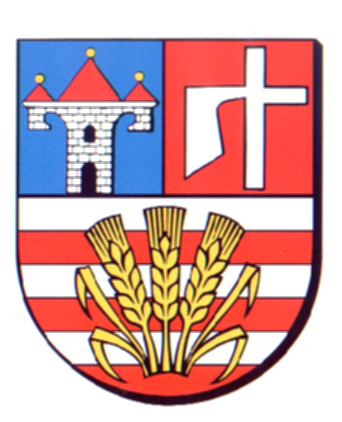 w OpatowieWydział Zarządzania Kryzysowegoul. Sienkiewicza 17, 27-500 Opatów tel./fax 15 868 47 01, 607 350 396, e-mail: pzk@opatow.plOSTRZEŻENIE METEOROLOGICZNEOpatów, dnia 07.02.2022 r.Opracował: WZKK.WOSTRZEŻENIE METEOROLOGICZNE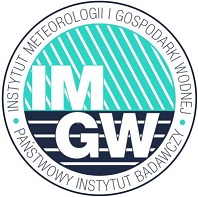 OSTRZEŻENIE Nr 20
Zjawisko: OblodzenieStopień zagrożenia: 1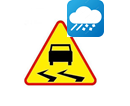 Biuro:IMGW-PIB Biuro Prognoz Meteorologicznych w KrakowieObszar: województwo świętokrzyskie – powiat opatowskiWażność:  Od: 2022-02-07 godz. 19:00Do: 2022-02-08 godz. 08:00Przebieg:Prognozuje się zamarzanie mokrej nawierzchni dróg 
i chodników po opadach deszczu i deszczu ze śniegiem oraz mokrego śniegu powodujące ich oblodzenie. Temperatura minimalna około -1°C, w rejonach podgórskich około -3°C, temperatura minimalna przy gruncie około -2°C, w rejonach podgórskich około -4°C.Prawdopodobieństwo:70 %Uwagi:Brak.Czas wydania:2022-02-07 godz. 12:02Synoptyk: Małgorzata Marcinek